В «Артеке» стартовал марафон идей и научных открытий «Изобретания»25 марта 2021 годаВ Международном детском центре «Артек» в рамках четвертой смены «Мы – дети Галактики» стартовал марафон идей и научных открытий «Изобретания», который продлится до 05 апреля 2021 года. «Мы уделяем приоритетное внимание включению детей в современную научную и технологическую повестку. Причем делаем это так, чтобы процесс был по-настоящему захватывающим. Марафон «Изобретания» объединяет самые разные форматы – от лекций до практических занятий и даже киберспортивных соревнований. Большая часть программы будет посвящена освоению космического пространства, поскольку именно космос является, во всех смыслах, высшей сферой приложения самых современных достижений человечества», – отмечает директор МДЦ «Артек» Константин Федоренко.В программе марафона:Лаборатория физических и химических экспериментов.Занятие «Лунная миссия».Нейротехнологии и человеко-машинное взаимодействие.Мастер-класс «Спусковые летательные аппараты».Интеллектуально-развлекательная игра «Космический квест».Интерактивная лекция «Образовательные технологии Киберспорта. Как обратить увлечение в пользу».Отборочные матчи Чемпионата по киберспорту «Артека».Игра «Нейроинтерфейсы и эргономика».3D-моделирование.Развлекательное изобретательство и мейкерство.Площадка «Изобретании» на Фестивале технологий «Время первых», который пройдет в «Артеке» в апреле.Финал Чемпионата по Киберспорту «Артека».Интеллектуально-развлекательная командная игра “QUIZ”.В ходе занятия «Лунная миссия» ребята соберут схемы светоуправляемых луноходов, познакомятся с основными понятиями микроэлектроники, освоят базовые навыки пайки, создадут авторский дизайн луноходов. На мастер-классе «Нейроинтерфейсы и эргономика» школьники протестируют взаимодействие человека и машины посредством нейроинтерфейсов, примут участие в презентации технологии управления механизмами с помощью глаз Eye Tracker, попробуют себя в программировании на Arduino.В лаборатории физических и химических экспериментов пройдет демонстрация физических и химических законов, ребята сами поучаствуют в научных экспериментах и шоу. А на Космическом квесте всех ждет интеллектуально-развлекательная игра на тему науки, космических технологий и открытий. На других площадках артековцы изучат работу системы Умный дом, узнают, как она может помочь людям с ограниченными возможностями, погрузятся в основы 3D-моделирования. В рамках марафона пройдет интерактивная лекция о киберспорте в России и внедрении его в образовательную среду с целью развития логического мышления и командного взаимодействия. Также пройдут отборочные матчи по таким киберспортивным дисциплинам, как Dota 2, Hearthstone, Clash Royale, электронные шахматы, поиск в сети интернет. Финал Чемпионата по Киберспорту пройдет в рамках Фестиваля «Время первых».Ключевым партнером «Артека» в проведении марафона выступает компания ООО «СтартНаука».СправочноУчастниками четвертой смены «Мы - дети Галактики» МДЦ «Артек» стали 2516 детей из 66 российских регионов. Смена продлится до 10 апреля 2021 года, она посвящена 60-летию первого полета человека в космос, которое отмечается в России в рамках Года науки и технологий.Контакты для СМИКонтакты для СМИОфициальные ресурсы МДЦ «Артек»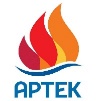 В Москве:+7 926 286 6889 y.kuplinov@agt-agency.ru В Крыму: +7 978 734 0444 press@artek.orgОФИЦИАЛЬНЫЙ САЙТ АРТЕКАФОТОБАНК АРТЕКАYOUTUBEINSTAGRAMVKFACEBOOK